Department of Transportation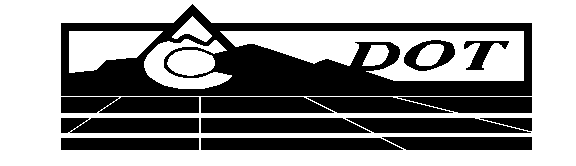 Project Development BranchStandards and Specifications Unit4201 East Arkansas Avenue, Room 290Denver, Colorado  80222(303) 757-9040  FAX:(303)757-9820MemoranduMDATE:		July 1, 2010TO:		All Holders of Standard Special ProvisionsFROM:	Larry Brinck, Standards and Specifications Engineer,Project Development BranchSUBJECT:	Revision of Sections 105, 412 and 601, PCCP Pavement		Roadway Smoothness (High Speed Profiler) Effective July 1, 2010, our unit is issuing a revised version of the standard special provision, Revision of Sections 105, 412 and 601, PCCP Roadway Smoothness (High Speed Profiler).  It replaces the now obsolete standard special provision, Revision of Sections 105 and 601, PCCP Pavement Roadway Smoothness (High Speed Profiler), dated October 25, 2007.  This special provision is 5 pages long.  It is to be used in projects having portland cement concrete pavement, beginning with projects advertised on or after July 29, 2010.  Please feel free, however, to use it in projects advertised before this date.The modifications in this revision reflect the decisions of the MAC and CDOT/CCA Task Force. Smoothness will be measured by HRI.  The Contractor will be allowed to grind out of disincentive. The Contractor will be allowed to grind out of disincentive, and disincentives will be 50% of incentives for the first 3 years or 18 projects, whichever comes first. Bridge decks will no longer be evaluated for incentive/disincentive.  But they will be evaluated for corrective work. Those of you who keep books of Standard Special Provisions should replace the obsolete version with this revision.  For your convenience, we are attaching a new Index of Standard Special Provisions, dated April 29, 2010.  In addition, you will find this and other special provisions that are being issued this date in one place in the CDOT Construction Specifications web site:http://www.coloradodot.info/business/designsupport/construction-specifications/2005-construction-specs/recently-issued-specsIf you have any questions or comments, please contact this office.mrsAttachmentDistribution: Per Distribution List